教学主要内容(huvud innehåll av lektionerna)：Kap 5教学材料和辅助材料(undervisningsmaterial)：	Kinesiska 1，anteckningsbok课时安排(antal lektioner): 3 lektioner9:45-10:3010:40-11:2011:40-12:15上课内容 lektionsinnehålÖvning 1 从…去… från…till… Utnyttja 从…去… att bygga meningar. Använda gärna givna ord. Hem/skola , företag/bank , sovrum/trädgård , Sydamerika/Nordamerika , Spanien/Kina Facit: 从家去学校从公司去银行从卧室去花园从南美区北美从西班牙去中国Övning 2 Skriv tre meningar genom att utnyttja formen: Subjekt + objekt + verb + ’de’ + komplementEx. 妈妈 中国菜 做 得 好吃。Övning 3 Skriv tre meningar genom att utnyttja formen:(Subjekt + verb + objekt) + verb + ’de’ + komplementEx: （姐姐 学 跳舞） 学 得 很快。Övning 4 Översätta svenska till kinesiska1. Vad heter du?2. Trevlig att träffas.3. Välkommen åter.Facit:1. 你叫什么名字？2. 很高兴认识你。3. 欢迎再来。Övning 5 Läs meningar och rita ner vad som meningarna beskriver.1. 图书馆在麦当劳的前面。2. 花园在房子的后面。3. 猪在锅里。Kap 5:1.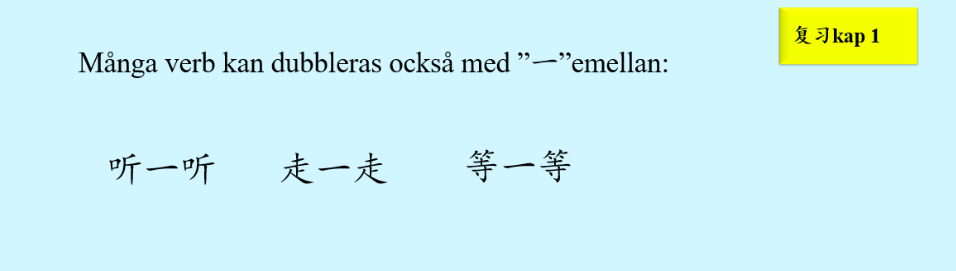 2. ’一会儿’ 的两种用法a) Om en liten stund. Ex. 我一会儿来吃晚饭。 Jag kommer och äter middag om en liten stund.b) Kort tid, liten stund.Ex. 老师想打一会儿电脑游戏。 Fröken vill spela datorspel liten stund.家庭作业 HemläxaLäs dialog på sidan 45 i boken. Slå upp ord och fras som du inte känner igen. Träna att läsa dialog tills du kan läsa den flyttande. 上课学生Närvarolistan学生姓名本周是否到课 närvarande på lektionen上周作业是否完成 läxa inlämnade under lektionenMeja SX常亦淑 Meja GX党夏 KatrineX魏丹尼 DanielX汉娜 HannaX王瑞楠 LiamX亚雷克斯 AlexX方雨菲 SofiaX田灵森 LeoX安明启 JuliusX吴立波 Oliver --